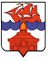 РОССИЙСКАЯ ФЕДЕРАЦИЯКРАСНОЯРСКИЙ КРАЙТАЙМЫРСКИЙ ДОЛГАНО-НЕНЕЦКИЙ МУНИЦИПАЛЬНЫЙ РАЙОНАДМИНИСТРАЦИЯ СЕЛЬСКОГО ПОСЕЛЕНИЯ ХАТАНГАПОСТАНОВЛЕНИЕ 07.12.2017 г.                                                                                                                    № 166 -  ПО внесении изменений в постановление администрациисельского поселения Хатанга от 10.05.2007 года № 035-П«О создании Координационного комитета содействия занятости населения»Во исполнение Закона Российской Федерации от 19.04.1991 № 1032-1 "О занятости населения в Российской Федерации", в целях согласованных действий по определению и осуществлению  основных направлений политики занятости населения на рынках труда и уровня безработицы, ПОСТАНОВЛЯЮ:Изложить приложение 1 к постановлению администрации сельского поселения Хатанга от 10.05.2007 года № 035-П «О создании Координационного комитета содействия занятости населения»  в редакции приложения 1 к настоящему Постановлению.Постановление подлежит обязательному опубликованию в Информационном бюллетене Хатангского сельского Совета депутатов и администрации сельского поселения Хатанга и на официальном сайте органов местного самоуправления сельского поселения Хатанга www.hatanga24.ru и вступает в силу в день официального опубликования.Контроль за исполнением настоящего Постановления возложить на Майнагашева А.С., заместителя Главы сельского поселения Хатанга по вопросам культуры, молодежной политики и спорта.Исполняющая обязанности Главысельского поселения Хатанга                                                                       А. И. БеттуПриложение  1к Постановлению   администрации             сельского поселения Хатангаот  07.12.2017 г.  № 166 – ПСОСТАВКООРДИНАЦИОННОГО КОМИТЕТА СОДЕЙСТВИЯ ЗАНЯТОСТИ НАСЕЛЕНИЯМайнагашев Александр СергеевичЗаместитель Главы сельского поселения Хатанга по вопросам культуры, молодежной политике и спорту,  Председатель Координационного комитетаПоротова Лилия Николаевна Директор Краевого государственного казенного учреждения «Центр занятости населения сельского поселения Хатанга», заместитель Председателя Координационного комитетаФилипцева Александра ВасильевнаВедущий инспектор Краевого государственного казенного учреждения «Центр занятости населения сельского поселения Хатанга»,  секретарь Координационного комитетаЧлены Координационного комитета:Члены Координационного комитета:КузьминСергей АлександровичГенеральный директор ООО «Энергия»Большакова Надежда ВасильевнаЗаместитель Начальника Управления образования -  Начальник Отдела образовательных учреждений сельского поселения Хатанга Управления образования Администрации ТДНМРЧерепанова Вера ИвановнаНачальник Отдела культуры, молодежной политики и спорта администрации сельского поселения ХатангаЕрилина Марина ГригорьевнаДиректор МБУК «Хатангский культурно-досуговый комплекс»Бетту Александра СавельевнаНачальник Отдела по развитию традиционных промыслов и обеспечению жизнедеятельности поселков администрации сельского поселения ХатангаЖаркова Полина Николаевна Секретарь комиссии по делам несовершеннолетних и защите их прав в сельском поселении Хатанга, член Ассоциации КМНС в сельском поселении ХатангаЖапова Татьяна Павловна Депутат Хатангского сельского Совета депутатов